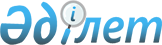 Об утверждении Плана совместных действий Правительства Республики Казахстан и Национального Банка Республики Казахстан по обеспечению финансирования отечественных производителей и экспортеровПостановление Правительства Республики Казахстан от 23 апреля 2015 года № 271.
      Сноска. Заголовок в редакции постановления Правительства РК от 16.11.2015 № 913.
      Правительство Республики Казахстан ПОСТАНОВЛЯЕТ:
      1. Утвердить прилагаемый План совместных действий Правительства Республики Казахстан и Национального Банка Республики Казахстан по обеспечению финансирования отечественных производителей и экспортеров (далее – План).
      Сноска. Пункт 1 в редакции постановления Правительства РК от 16.11.2015 № 913.


      2. Акционерному обществу "Национальный управляющий холдинг "Байтерек" (по согласованию) совместно с акционерным обществом "Банк Развития Казахстана" (по согласованию):
      1) обеспечить своевременное выполнение Плана;
      2) ежеквартально, к 10 числу месяца, следующего за отчетным периодом, представлять в Министерство по инвестициям и развитию Республики Казахстан информацию об исполнении Плана.
      3. Министерству по инвестициям и развитию Республики Казахстан ежеквартально, к 20 числу месяца, следующего за отчетным периодом, представлять в Правительство Республики Казахстан сводную информацию об исполнении Плана.
      4. Настоящее постановление вводится в действие со дня его подписания и подлежит официальному опубликованию. План совместных действий Правительства Республики Казахстан и
Национального Банка Республики Казахстан по обеспечению
финансирования отечественных производителей и экспортеров
      Сноска. Заголовок в редакции постановления Правительства РК от 16.11.2015 № 913. Анализ текущей ситуации
      Сноска. Раздел с изменениями, внесенными постановлением Правительства РК от 16.11.2015 № 913.
       В последние годы в Республике Казахстан наблюдается замедление темпов экономического роста – по сравнению с докризисным уровнем 2007 года темпы роста валового внутреннего продукта (далее – ВВП) снизились более чем в два раза. По итогам 2014 года темпы роста ВВП Республики Казахстан составили 4,3 %.
      Ключевую роль в росте экономики в посткризисный период занимает сектор услуг, который в общем приросте ВВП в последние годы занимает до 70 % от совокупного прироста ВВП. При этом значительно снизился вклад промышленности в экономический рост страны. Доля промышленного производства в приросте ВВП снизилась с 21 % в 2008 году до 12 % в 2013 году, по предварительным итогам 2014 года вклад промышленности в экономический рост отрицателен.
      Необходимо отметить, что темпы роста производственных отраслей в последние годы в среднем в 3 раза отстают от развития сферы услуг. По сравнению с показателями 2008 года объемы промышленного производства в Республике Казахстан выросли на 20 %, в то время как прирост в секторе торговли составил 79 %. В результате доля промышленности в отраслевой структуре ВВП снизилась с 35 % в 2008 году до 29,9 % в 2014 году.
      Развитие приоритетных отраслей в обрабатывающей промышленности также замедлилось. По итогам 2014 года обрабатывающая промышленность выросла на 1 %, доля в структуре ВВП снизилась до 10,5 %. Удельный вес несырьевой продукции в экспорте страны сократился за шесть лет с 28 % до 23 %.
      Отрицательное воздействие на отрасли обрабатывающей промышленности в 2014 году оказала проведенная корректировка курса национальной валюты, что повлияло на увеличение стоимости импортного сырья и комплектующих материалов. Дополнительным негативным моментом для перерабатывающих секторов является падение курса российского рубля в последние месяцы 2014 года, которое оказало влияние на перераспределение спроса не в пользу отечественных производителей. Наиболее уязвимыми отраслями от корректировки курса национальной валюты являются сектора машиностроения, включая автомобилестроение, производство летательных воздушных средств и производство железнодорожной техники.
      По итогам 2014 года объемы производства машиностроительной продукции в Казахстане снизились на 0,5 %. При этом наблюдается уменьшение выпуска легковых автомобилей на 0,8 %, грузовых железнодорожных вагонов на 5,2 %, пассажирских вагонов на 55 %, дизельных локомотивов на 44 %.
      Кроме того, на отечественных производителей машиностроительной продукции, помимо снижения внутреннего потребительского спроса и роста себестоимости выпуска, отрицательное воздействие оказывает снижение конкурентоспособности в результате наблюдаемых валютных диспропорций с основными торговыми партнерами. На фоне снижения объемов выпуска отечественных производителей в январе – декабре 2014 года, по данным Комитета государственных доходов Министерства финансов Республики Казахстан, импорт легковых автомобилей в Республику Казахстан увеличился на 0,4 % относительно уровня за аналогичный период предыдущего года. При этом импорт автомобилей из Российской Федерации вырос за 2014 год на 7,9 %, импорт из Республики Узбекистан – на 58 %, из Республики Беларусь – в 4,4 раза.
      Несмотря на снижение общего уровня импорта железнодорожных грузовых вагонов, вызванное сокращением внутренней емкости рынка, импорт вагонов из Российской Федерации увеличился за 11 месяцев 2014 года в 3,1 раза, доля российских производителей на казахстанском рынке выросла за год с 15 % до 52 %.
      Также негативным моментом в развитии экономики и обрабатывающей промышленности, в частности, является снижение инвестиционной активности в стране. В течение последних шести лет ежегодный прирост инвестиций снизился с 9 % до 3,9 % в 2014 году, а рост инвестиций в обрабатывающую промышленность в 2014 году составил 0,9 %. При этом объемы инвестиций в основной капитал крупных предприятий по итогам 2014 года снизились на 7,5 %.
      В результате консервативной политики банков второго уровня (далее – БВУ) основным источником финансирования инвестиций в основной капитал остаются собственные средства предприятий, на долю которых приходится более половины всех капитальных вложений.
      Необходимо отметить, что наряду со снижением инвестиционной активности в Казахстане отмечается низкая динамика банковского кредитования. Основной причиной низкой кредитной активности в последние месяцы 2014 года стало ожидание рынком повторной корректировки курса национальной валюты и, соответственно, высокой стоимости заемного капитала, привлекаемого в тенге. Таким образом, в связи с необходимостью повышения доступности кредитных средств в национальной валюте для обрабатывающей промышленности и секторов машиностроения, в частности, отмечается необходимость принятия Правительством Республики Казахстан дополнительных мер по выделению финансовых средств, учитывающих потребность предприятий в пополнении оборотного капитала и обновлении основных фондов.
      Настоящий План совместных действий Правительства Республики Казахстан и Национального Банка Республики Казахстан (далее – НБ РК) по обеспечению финансирования отечественных производителей и экспортеров (далее – План) определяет комплекс мер, направленных на поддержку субъектов среднего и крупного предпринимательства (далее – ССКП) в 2015 – 2016 годах путем предоставления финансирования акционерным обществом "Банк Развития Казахстана" (далее – АО "БРК") совместно с дочерней организацией – акционерным обществом "БРК-Лизинг" (далее – АО "БРК-Лизинг") через механизм лизинга и/или займа по следующим трем направлениям:
      1) первое направление: поддержка отечественных автопроизводителей;
      2) второе направление: поддержка производства пассажирских вагонов;
      3) третье направление: поддержка экспортеров. Общие положения Механизмы достижения цели и реализации поставленных задач
      Сноска. Подраздел в редакции постановления Правительства РК от 16.11.2015 № 913.
       Общий объем финансирования ССКП из средств Национального фонда Республики Казахстан (далее – Нацфонд) в 2015 – 2016 годах для поддержки отечественных производителей и экпортеров составляет 100 миллиардов тенге.
      Для этих целей акционерное общество "Национальный управляющий холдинг "Байтерек" (далее – АО "НУХ "Байтерек") осуществляет заимствование из Нацфонда путем выпуска облигаций на сумму 100 миллиардов тенге (85 миллиардов тенге в 2015 году и 15 миллиардов тенге в 2016 году) сроком до 20 лет с даты начала обращения облигаций по ставке вознаграждения 0,1 % годовых. Срок погашения облигационных займов – в конце срока обращения, с правом досрочного погашения по инициативе эмитента.
      После получения средств АО "НУХ "Байтерек" для реализации мер по трем вышеуказанным направлениям предоставит заемные средства АО "БРК" в размере 85 миллиардов тенге в 2015 году и 15 миллиардов тенге в 2016 году путем заключения договора займа на следующих основных условиях:
      1) ставка вознаграждения – 0,15 % годовых;
      2) срок займа – до 20 лет;
      3) выплата основного долга – в конце срока займа, с правом досрочного погашения по инициативе заемщика;
      4) выплата вознаграждения по займу – 2 раза в год;
      5) целевое назначение займа – предоставление финансирования через механизм лизинга и/или займа для отечественных автопроизводителей, производителей пассажирских вагонов; экспортное и предэкспортное кредитование;
      6) объем займа – 100 миллиардов тенге, из них в 2015 году: 30 миллиардов тенге – на поддержку отечественных автопроизводителей, 5 миллиардов тенге – на поддержку производства пассажирских вагонов и 50 миллиардов тенге – на поддержку экспортеров; в 2016 году: 15 миллиардов тенге – на поддержку экспортеров.
      АО "БРК" открывает отдельный банковский счет в НБ РК для проведения платежей из средств, выделяемых из Нацфонда.
      АО "НУХ "Байтерек" размещает на отдельном банковском счете АО "БРК" в НБ РК сумму средств в соответствии с условиями заключенного договора займа.
      АО "БРК" предоставляет финансирование ССКП по трем направлениям на условиях, определенных настоящим Планом. Механизмы и условия финансирования 1. Поддержка отечественных автопроизводителей
Обусловленное финансирование в рамках поддержки отечественных
автопроизводителей через банки второго уровня
      Сноска. Подраздел с изменениями, внесенными постановлением Правительства РК от 16.11.2015 № 913.
       Средства Нацфонда выделяются для поддержки отечественных автопроизводителей путем обусловленного финансирования банков второго уровня (далее – БВУ) для кредитования физических лиц – покупателей легкового автотранспорта отечественного производства.
      1. Общий лимит финансирования – не менее 23 миллиардов тенге.
      2. Государственная комиссия по вопросам модернизации экономики Республики Казахстан (далее – Госкомиссия) одобряет перечень отечественных автопроизводителей и суммы лимитов на них, а также перечень БВУ и суммы лимитов на БВУ.
      3. АО "БРК" и БВУ открывают отдельные банковские счета в НБ РК для проведения платежей из средств, выделяемых из Нацфонда.
      4. АО "НУХ "Байтерек" размещает на отдельном банковском счете АО "БРК" в НБ РК сумму средств в соответствии с условиями заключенного договора займа.
      5. АО "БРК" заключает договор банковского займа с БВУ на следующих основных условиях:
      1) размещение заемных средств на отдельных банковских счетах БВУ в НБ РК без обеспечения в пределах лимитов, одобренных Госкомиссией;
      2) ставка вознаграждения – не более 1,0 % годовых;
      3) срок займа БВУ – до 20 лет;
      4) выплата вознаграждения по займу – 2 раза в год;
      5) срок освоения БВУ кредитных средств – до 18 месяцев с даты заключения договора банковского займа/дополнительного соглашения к договору банковского займа между БРК и БВУ об увеличении суммы займа;
      6) валюта займа БВУ – тенге;
      7) погашение основного долга – в конце срока, согласно условиям соответствующего договора займа, с правом частичного или полного досрочного погашения;
      8) в рамках договора банковского займа, заключенного между АО "БРК" и БВУ, средства направляются БВУ на цели кредитования физических лиц – покупателей легкового автотранспорта отечественного производства.
      6. БВУ отчитываются перед АО "БРК" по целевому использованию и освоению размещенных кредитных средств.
      Порядок, форма и периодичность представления отчетов БВУ, а также иные условия предоставления кредитов БВУ, не предусмотренные настоящим Планом, устанавливаются соответствующим договором банковского займа.
      БВУ запрещается направлять выделяемые средства на инвестирование в иностранную валюту.
      БВУ на ежемесячной основе осуществляют зачисление средств, высвободившихся за счет погашения ранее выданных займов конечными заемщиками, на свои отдельные банковские счета в НБ РК.
      7. Конечные заемщики оплачивают расходы по страхованию и оформлению в залог легкового автотранспорта отечественного производства.
      8. В случаях нецелевого использования и/или несвоевременного освоения выделяемых средств, а также наступления случаев, предусмотренных договором банковского займа между АО "БРК" и БВУ, АО "БРК" вправе досрочно расторгнуть соответствующий договор банковского займа и отозвать размещенные средства, по которым были выявлены вышеуказанные нарушения.
      9. В случае досрочного погашения БВУ займов по заключенным договорам банковского займа между АО "БРК" и БВУ, повторное использование данных средств осуществляется на основании соответствующего решения Госкомиссии. Условия финансирования конечных заемщиков –
покупателей автомобилей отечественного производства
      Сноска. Подраздел с изменениями, внесенными постановлениями Правительства РК от 16.11.2015 № 913; от 21.10.2016 № 599.
       Целевая группа – физические лица – покупатели легкового автотранспорта отечественного производства.
      1. В целях кредитования одобренных заявок конечных заемщиков БВУ осуществляют предварительное согласование с АО "БРК" сумм, необходимых для списания средств с отдельного банковского счета БВУ в НБ РК.
      2. Кредиты предоставляются конечным заемщикам на условиях целевого использования, платности, срочности, возвратности и обеспеченности, в том числе:
      1) стоимость 1 единицы легкового автотранспорта составляет не более 15 000 000 тенге;
      2) срок кредитования – не более 7 лет;
      3) номинальная ставка вознаграждения для конечного заемщика не должна превышать 4,0 % годовых. При этом годовая эффективная ставка вознаграждения для конечного заемщика, определяемая в соответствии с требованиями НБ РК*, не должна превышать 7,5 % годовых с учетом затрат конечного заемщика по страхованию и оформлению в залог автотранспорта;
      4) валюта кредитования – тенге;
      5) исключен постановлением Правительства РК от 21.10.2016 № 599;
      6) при погашении конечным заемщиком займа перед БВУ допускается повторное кредитование БВУ покупателей легкового автотранспорта отечественного производства за счет возвращенных средств и на условиях, определенных настоящим Планом.
      * Правила исчисления ставок вознаграждения в достоверном, годовом, эффективном, сопоставимом исчислении (реальной стоимости) по займам и вкладам, утвержденные постановлением правления НБ РК от 26 марта 2012 года № 137. Требования к БВУ
      Сноска. Подраздел с изменением, внесенным постановлением Правительства РК от 16.11.2015 № 913.
       1. Наличие кредитного рейтинга, присвоенного одним из международных рейтинговых агентств, не ниже "В-".
      2. Наличие филиальной сети во всех регионах Республики Казахстан на момент освоения кредита.
      3. Для БВУ, у которых уровень кредитов, имеющих просроченную задолженность свыше 90 дней по основному долгу и (или) начисленному вознаграждению выше 15 % от кредитного портфеля БВУ на дату выдачи средств займа, устанавливается дополнительное требование – заключение письменных соглашений с НБ РК. Письменное соглашение будет предусматривать обязанность БВУ снизить уровень кредитов, имеющих просроченную задолженность свыше 90 дней по основному долгу и (или) начисленному вознаграждению до 15 % от кредитного портфеля БВУ, в установленный НБ РК срок. Мониторинг средств обусловленного финансирования в рамках поддержки
отечественных автопроизводителей через БВУ
      Сноска. Подраздел с изменениями, внесенными постановлениями Правительства РК от 16.11.2015 № 913; от 21.10.2016 № 599.
       Мониторинг средств обусловленного финансирования в рамках поддержки отечественных автопроизводителей через БВУ осуществляется в следующем порядке:
      1. АО "БРК" осуществляет мониторинг исполнения БВУ своих финансовых и нефинансовых обязательств по договорам банковского займа.
      2. АО "БРК" осуществляет предварительное согласование списания средств со специальных счетов БВУ, открытых в НБ РК, в следующем порядке:
      БВУ осуществляют предварительное согласование с АО "БРК" сумм, необходимых для списания со специального счета БВУ, открытого в НБ РК, путем предоставления письма со списком одобренных к финансированию заемщиков согласно установленной форме и копий решений уполномоченных органов БВУ об одобрении заемщиков;
      АО "БРК" проверяет данные, представленные БВУ, на предмет соответствия следующим условиям: максимальная стоимость 1 (один) единицы автомобиля, ставка вознаграждения, срок кредитования и, в случае отсутствия замечаний, направляет в НБ РК соответствующее письмо.
      3. На еженедельной основе АО "БРК" осуществляет сбор и свод информации у БВУ по одобренным и выданным займам. Сводная информация на еженедельной основе направляется в НБ РК. Лизинговое финансирование в рамках поддержки производства
отечественных автомобилей
      Сноска. Подраздел с изменениями, внесенными постановлением Правительства РК от 16.11.2015 № 913.
       Целевая группа – юридические лица и индивидуальные предприниматели, приобретающие в лизинг автотранспортные средства и автотехнику специального назначения, за исключением сельскохозяйственной техники отечественного производства.
      АО "БРК" заключает договор займа с АО "БРК-Лизинг" на следующих условиях:
      1) сумма займа – не более 7 миллиардов тенге;
      2) ставка вознаграждения – 0,25 % годовых;
      3) срок займа – до 20 лет;
      4) выплата вознаграждения по займу – 2 раза в год;
      5) погашение основного долга – в конце срока, согласно условиям соответствующего договора займа, с правом частичного или полного досрочного погашения по инициативе АО "БРК-Лизинг";
      6) валюта займа – тенге.
      АО "БРК-Лизинг" приобретает автотранспортные средства и автотехнику специального назначения, за исключением сельскохозяйственной техники, у отечественных автопроизводителей транспортных средств и автотехники специального назначения с последующим предоставлением в лизинг, в том числе с привлечением агентов, на условиях целевого использования, платности, срочности, возвратности и обеспеченности, в том числе:
      1) лизингодатель – АО "БРК-Лизинг";
      2) предмет лизинга – автотранспортные средства и автотехника специального назначения, за исключением сельскохозяйственной техники (далее – автотранспортные средства);
      3) лизингополучатель – юридические лица и индивидуальные предприниматели, приобретающие в лизинг автотранспортные средства;
      4) срок лизинга – от 3 до 5 лет;
      5) номинальная ставка вознаграждения – не более 4 % годовых;
      6) валюта финансирования – тенге;
      7) первоначальный взнос (аванс) по лизингу – 30 % от стоимости предмета лизинга;
      8) льготный период по оплате основного долга – до 6 месяцев;
      9) льготный период по оплате вознаграждения – отсутствует;
      10) дополнительные расходы (страхование, сервисное и агентское обслуживание) – за счет лизингополучателя;
      11) при погашении платежей лизингополучателями перед АО "БРК-Лизинг" допускается повторное лизинговое финансирование за счет возвращенных средств и на условиях, определенных настоящим Планом. 2. Поддержка производства вертолетов "Еврокоптер"
      Сноска. Глава 2 исключена постановлением Правительства РК от 16.11.2015 № 913. 3. Поддержка производства пассажирских вагонов
      Целевая группа – акционерное общество "Национальная компания "Қазақстан темір жолы" (далее – АО "НК "ҚТЖ") либо дочерняя организация АО "НК "ҚТЖ", соответствующая требованиям внутренних актов АО "БРК".
      АО "БРК" предоставляет АО "НК "ҚТЖ" либо дочерней организации АО "НК "ҚТЖ", соответствующей требованиям внутренних актов АО "БРК", кредит на условиях целевого использования, платности, срочности, возвратности и обеспеченности, в том числе:
      1) сумма кредита – до 5 миллиардов тенге;
      2) номинальная ставка вознаграждения – до 2,0 % годовых;
      3) срок кредитования – до 20 лет;
      4) льготный период по оплате основного долга – до 120 месяцев;
      5) льготный период по оплате вознаграждения – отсутствует;
      6) валюта кредитования – тенге;
      7) обеспечение по кредиту – предоставление в установленном порядке гарантии акционерного общества "Фонд национального благосостояния "Самрук-Қазына" или АО "НК "ҚТЖ". 4. Поддержка экспортеров Прямое кредитование, обусловленное и
лизинговое финансирование в рамках поддержки
отечественных экспортеров
      Сноска. Подраздел с изменениями, внесенными постановлениями Правительства РК от 16.11.2015 № 913; от 21.10.2016 № 599; от 13.05.2019 № 274.
       Целевая группа – ССКП (в том числе нерезиденты), осуществляющие экспорт отечественных товаров и импорт продукции, выпускаемой на территории Республики Казахстан, в сфере обрабатывающей промышленности. Общая сумма финансирования – 50 миллиардов тенге в 2015 году и 15 миллиардов тенге в 2016 году.
      1. Поддержка экспортеров будет осуществляться путем предоставления финансирования через действующие инструменты в соответствии с требованиями внутренних актов АО "БРК" и/или АО "БРК-Лизинг" (далее – кредиторы), в том числе через кредитование финансовых институтов/организаций импортера (нерезидента) продукции, выпускаемой на территории Республики Казахстан.
      2. Кредитование и/или лизинговое финансирование предоставляется на условиях целевого использования, платности, срочности, возвратности и обеспеченности, в том числе:
      1) срок кредитования/лизинга – до 20 лет;
      2) номинальная ставка вознаграждения – рассчитанная в соответствии с внутренними документами АО "БРК", но не более 12,5% годовых;
      3) валюта кредитования/лизинга – тенге или иная валюта в зависимости от условий сделки;
      4) обеспечение по займу/лизингу – в соответствии с требованиями АО "БРК" и/или АО "БРК-Лизинг".
      3. В целях упрощения процедур и сроков рассмотрения по финансированию поддержки отечественных экспортеров предусматривается внесение соответствующих изменений и дополнений во внутренние правила АО "БРК" и/или АО "БРК-Лизинг", регламентирующих порядок и требования к рассмотрению проектов.
      4. В целях кредитования нерезидентов-импортеров/финансовых институтов (организаций) нерезидентов-импортеров в иностранной валюте допускается возможность АО "БРК" предоставлять займы в национальной валюте международным финансовым институтам и другим организациям в соответствии с внутренними правилами АО "БРК" для привлечения средств от данных организаций в иностранной валюте, с целью последующего кредитования нерезидентов-импортеров/финансовых институтов (организаций) нерезидентов-импортеров отечественной продукции.
					© 2012. РГП на ПХВ «Институт законодательства и правовой информации Республики Казахстан» Министерства юстиции Республики Казахстан
				
      Премьер-Министр
Республики Казахстан

К. Масимов
Утвержден
постановлением Правительства
Республики Казахстан
от 23 апреля 2015 года № 271